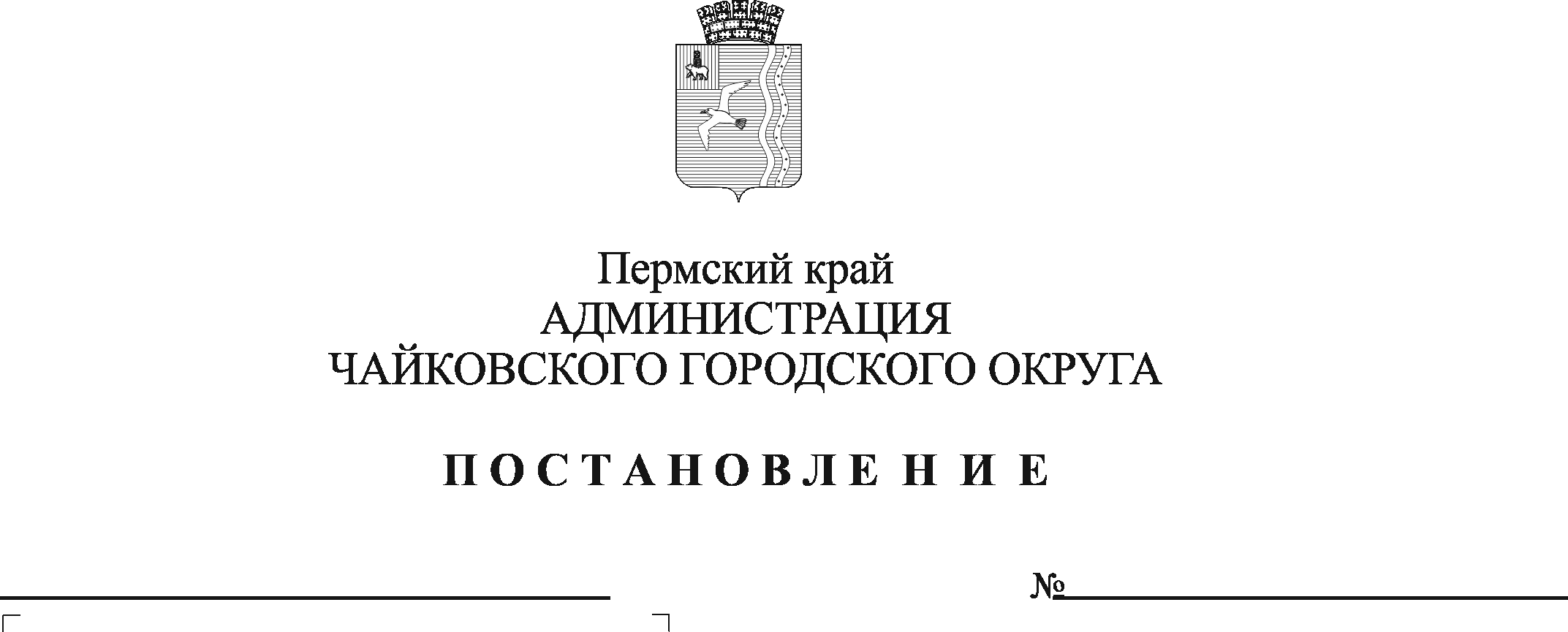 В соответствии со статьей 78.1 Бюджетного кодекса Российской Федерации, постановлением Правительства Российской Федерации от 22 февраля 2020 г. № 203 «Об общих требованиях к нормативным правовым актам и муниципальным правовым актам, устанавливающим порядок определения объёма и условий предоставления бюджетным и автономным учреждениям субсидий на иные цели»,  Федеральным законом от 6 октября 2003 г. № 131-ФЗ «Об общих принципах организации местного самоуправления в Российской Федерации», постановлением администрации города Чайковского от 16 января 2019 г. № 7/1 «Об утверждении муниципальной программы «Развитие физической культуры, спорта и формирование здорового образа жизни в Чайковском городском округе», Уставом Чайковского городского округаПОСТАНОВЛЯЮ:Утвердить прилагаемый Порядок предоставления и расходования бюджетных средств на реализацию мероприятий подпрограммы «Развитие спортивной	инфраструктуры» муниципальной Программы «Развитие физической культуры, спорта и формирование здорового образа жизни в Чайковском городском округе».2. Признать утратившим силу постановления администрации Чайковского городского округа:от 5 июля 2019 г. № 1213 «Об утверждении Порядка предоставления и расходования бюджетных средств на реализацию мероприятий подпрограммы «Развитие спортивной	инфраструктуры» муниципальной Программы «Развитие физической культуры, спорта и формирование здорового образа жизни в Чайковском городском округе»;	 от 4 февраля 2020 г. № 75 «О внесении изменения в Порядок предоставления и расходования бюджетных средств на реализацию мероприятий подпрограммы «Развитие спортивной инфраструктуры, утвержденной постановлением администрации Чайковского городского округа от 05.07.2019 г. № 1213»;	 от 1 апреля 2020 г. № 368 «О внесении изменений в Порядок предоставления и расходования бюджетных средств на реализацию мероприятий подпрограммы «Развитие спортивной инфраструктуры», утвержденный постановлением администрации города Чайковского городского округа от 5 июля 2019 г. № 1213».3. Опубликовать постановление в муниципальной газете «Огни Камы» и разместить на официальном сайте администрации Чайковского городского округа.4. Постановление вступает в силу после его официального опубликования и распространяется на правоотношения, возникшие с 1 января 2021 г.		5.  Контроль за исполнением постановления возложить на заместителя главы администрации Чайковского городского округа по социальным вопросам.Глава городского округа -глава администрацииЧайковского городского округа 		                                             Ю.Г. ВостриковУТВЕРЖДЕНпостановлением администрации Чайковского городского округаот ___________ № ________ПОРЯДОКпредоставления и расходования бюджетных средств на реализацию мероприятий подпрограммы «Развитие спортивной инфраструктуры»муниципальной Программы «Развитие физической культуры, спорта и формирование здорового образа жизни в Чайковском городском округе»1.Общие положения1.1.	Настоящий Порядок разработан в соответствии со статьей 78.1 Бюджетного кодекса Российской Федерации,  постановлением Правительства Российской Федерации от 22 февраля 2020 г. № 203 «Об общих требованиях к нормативным правовым актам и муниципальным правовым актам, устанавливающим порядок определения объема и условия предоставления бюджетным и автономным учреждениям субсидии на иные цели», постановлением администрации города Чайковского от 16 января 2019 г. №7/1 «Об утверждении муниципальной программы «Развитие физической культуры, спорта и формирование  здорового образа жизни в Чайковском городском округе».	 1.2. Настоящий порядок определяет условия предоставления и расходования субсидий на иные цели на реализацию мероприятий подпрограммы «Развитие спортивной инфраструктуры» (далее - мероприятия подпрограммы) муниципальной программы «Развитие физической культуры, спорта и формирование здорового образа жизни в Чайковском городском округе», а также порядок возврата, отчетности и контроля за их использованием.            1.3. Главным распорядителем бюджетных средств является Управление физической культуры и спорта администрации Чайковского городского округа (далее – Управление ФК и С).2. Условия и порядок предоставления субсидии             2.1. Средства на реализацию мероприятий подпрограммы предоставляются муниципальным бюджетным и автономным учреждениям (далее – Учреждение) в виде субсидии на иные цели.	2.2. Средства бюджета Чайковского городского округа предоставляются в пределах бюджетных ассигнований и лимитов бюджетных обязательств, предусмотренных Управлению физической культуры и спорта администрации Чайковского городского округа (далее – Управление ФК и С) на реализацию мероприятий подпрограммы в соответствии с решением Думы Чайковского городского округа о бюджете Чайковского городского округа на текущий финансовый год и плановый период.         	2.3.  Учреждение предоставляет в Управление ФК и С следующие документы для получения субсидии:            2.3.1. пояснительную записку, содержащую обоснование необходимости предоставления субсидии, включая расчет-обоснование суммы субсидии,  в том числе предварительные сводные и локальные сметные расчеты в актуальных ценах  на проведение текущих и капитальных ремонтов, утвержденные руководителем соответствующего муниципального учреждения,  подписанные руководителем функционального органа и согласованные с МКУ «Чайковское управление капитального строительства»,  обоснование цены материалов (оборудования), включенных в локальные сметные расчеты на основании прайс-листов, коммерческих предложений, заключение о достоверности определения сметной стоимости капитального ремонта объектов (при наличии); расчет-обоснование суммы субсидии на приобретение имущества (за исключением недвижимого имущества), а также предложения поставщиков (подрядчиков, исполнителей);          2.3.2. перечень объектов, подлежащих ремонту, акт обследования таких объектов и дефектную ведомость;	        2.3.3. документы, подтверждающие отсутствие у Учреждений задолженности по уплате налогов, сборов и иных обязательных платежей в бюджеты бюджетной системы Российской Федерации.	2.4. Управление ФК и С рассматривает предоставленные Учреждением в соответствии с пунктом 2.3 настоящего Порядка документы в течение пяти рабочих дней со дня их предоставления.           2.5. Основаниями для отказа Учреждению в предоставлении субсидии являются:	2.5.1. несоответствие представленных Учреждением документов требованиям, определенным в соответствии с пунктом 2.3. настоящего Порядка, или непредставление (представление не в полном объеме) указанных документов;	2.5.2. недостоверность информации, содержащейся в документах, представленных Учреждением;          2.6. Учреждение на 1-е число месяца, предшествующего месяцу, в котором планируется заключение соглашения либо принятие решения о предоставлении субсидии, должно соответствовать следующим требованиям:	2.6.1. отсутствие у Учреждения неисполненной обязанности по уплате налогов, сборов, страховых взносов, пеней, штрафов, процентов, подлежащих уплате в соответствии с законодательством Российской Федерации о налогах и сборах;	2.6.2. отсутствие у Учреждения просроченной задолженности по возврату в бюджет Чайковского городского округа субсидий, предоставленных, в том числе в соответствии с иными правовыми актами и просроченной задолженностью перед бюджетом Чайковского городского округа.           2.7. Предоставление субсидий на иные цели (далее - субсидии) осуществляется в соответствии с приказом главного распорядителя бюджетных средств, устанавливающего объем субсидии и на основании соглашения между главным распорядителем бюджетных средств и получателем субсидии.	2.8. Соглашение заключается в соответствии с типовой формой, утвержденной приказом Управлением финансов и экономического развития администрации Чайковского городского округа.	2.9. Перечисление субсидий муниципальным бюджетным и автономным учреждениям осуществляется в сроки, установленные Соглашением.          2.10. Средства предоставляются учреждениям в виде субсидии на отдельный лицевой счет, открытый в Управлении финансов и экономического развития администрации Чайковского городского округа.           2.11. Субсидии предоставляются на реализацию мероприятий подпрограммы.2.11.1. Ремонт спортивных объектов и учреждений физической культуры и спорта. Целью предоставления субсидии является осуществление ремонта объектов, спорта, учреждений физической культуры и спорта.          Субсидии направляются на оплату следующих расходов:	- проведение текущих и капитальных ремонтов;	- разработка и изготовление проектно-сметной документации.Результатом предоставления субсидии на иные цели является количество отремонтированных спортивных объектов, количество разработанной проектно-сметной документации на ремонт.            2.11.2. Ремонт в зданиях учреждений по устранению предписаний надзорных органов. Целью предоставления субсидии является осуществление ремонта, связанного с устранением выявленных нарушений установленных по итогам проверок надзорных органов.          Субсидии направляются на оплату следующих расходов:	- проведение текущих и капитальных ремонтов;	- разработка и изготовление проектно-сметной документации.	Результатом предоставления субсидии на иные цели является количество устраненных замечаний, указанных в предписаниях надзорных органов.	2.11.3. Оснащение учреждений спортивным инвентарем и спортивным оборудованием. Целью предоставления субсидии является обеспечение учреждений спортивным инвентарем и оборудованием.	Субсидии направляются на следующие виды расходов:	- приобретение спортивного инвентаря и спортивного оборудования;	- осуществление монтажных работ.	Результатом предоставления субсидии на иные цели является количество учреждений, оснащенных инвентарем и оборудованием.	2.11.4. Улучшение материально-технической базы учреждений. Целью предоставления субсидии является:		       -  приобретение оборудования, транспорта, техники в том числе запасных частей к ней связанных с осуществлением хозяйственной деятельности учреждения;         - приобретение оборудования, связанного с антитеррористической защищенностью учреждения;         - приобретение оборудования, связанного с обеспечением пожарной безопасности учреждения.    	Субсидии направляются на следующие виды расходов:	- приобретение оборудования, транспорта, техники, в том числе запасных частей к ней;	- осуществление монтажных работ.	Результатом предоставления субсидии на иные цели является количество учреждений, получивших улучшение материально – технической базы.	2.11.5. «Оснащение объектов спортивной инфраструктуры спортивно- технологическим оборудованием. Субсидии на иные цели предоставляются в рамках реализации национального проекта «Демография», Федерального проекта «Спорт – норма жизни». Целью предоставления субсидии является оснащение объектов спорта спортивно-технологическим оборудованием.	Субсидии направляются на следующие виды расходов:	- приобретение спортивно-технологического оборудования;	- осуществление монтажных работ.  	Результатом предоставления субсидии на иные цели является количество поставленных комплектов спортивного оборудования.	2.12. Субсидии расходуются получателями субсидий на основании заключенных в соответствии с действующим законодательством договоров; локальных сметных расчетов; актов выполненных работ (оказанных услуг); актов приемки выполненных работ по форме КС-2; справок по форме КС-3; счетов; счетов-фактур; универсальных передаточных документов; счетов на авансовый платеж в размере 30% (если данные условия предусмотрены договором).2.13. Определение объема субсидии учреждениям рассчитывается исходя из количества приобретаемого оборудования, материалов, инвентаря, техники, транспорта, а также запасных частей к ним, расходов, связанных с осуществлением ремонтных, монтажных работ. 3. Порядок возврата субсидии.	3.1. Не использованные в текущем финансовом году остатки субсидий подлежат возврату в бюджет Чайковского городского округа в соответствии с порядком, утвержденным Управлением финансов и экономического развития администрации Чайковского городского округа.          3.2. В случае выявления факта нецелевого использования субсидии, не достижения значений показателей результативности использования субсидии, а также нарушения условий, установленных при предоставлении субсидии, субсидия подлежит возврату в бюджет Чайковского городского округа в соответствии с действующим законодательством.	3.3. Возврат субсидии осуществляется в следующем порядке:          3.3.1. главный распорядитель бюджетных средств в течение 10 дней со дня выявления нарушений условий, установленных при предоставлении субсидии, или установления факта нецелевого использования субсидии направляет учреждению письменное требование о возврате субсидии;          3.3.2. требование о возврате субсидии должно быть исполнено учреждением в течение 10 дней со дня его получения;	3.3.3. в случае невыполнения в установленный срок требования о возврате субсидии Главный распорядитель бюджетных средств обеспечивает взыскание субсидии в судебном порядке в соответствии с действующим законодательством.4. Отчетность и контроль использования субсидии	4.1. Учреждения предоставляют главным распорядителям отчет об использовании субсидии в сроки и по форме установленные соглашением.	4.2.	При реализации мероприятий Подпрограммы на условиях  
софинансирования с федеральным и краевым бюджетами учреждения предоставляют главным распорядителям бюджетных средств отчетность по форме предусмотренной нормативно-правовыми актами Пермского края.          4.3. Муниципальные учреждения несут ответственность за целевое и эффективное расходование субсидии и достоверность предоставленных отчетных показателей,          4.4. Контроль за использованием субсидии, соблюдением требований и условий ее предоставления, установленных настоящим Порядком и(или) соглашением, осуществляет Главный распорядитель бюджетных средств, Управление финансов и экономического развития администрации Чайковского городского округа, Контрольно-счетная палата Чайковского городского округа.